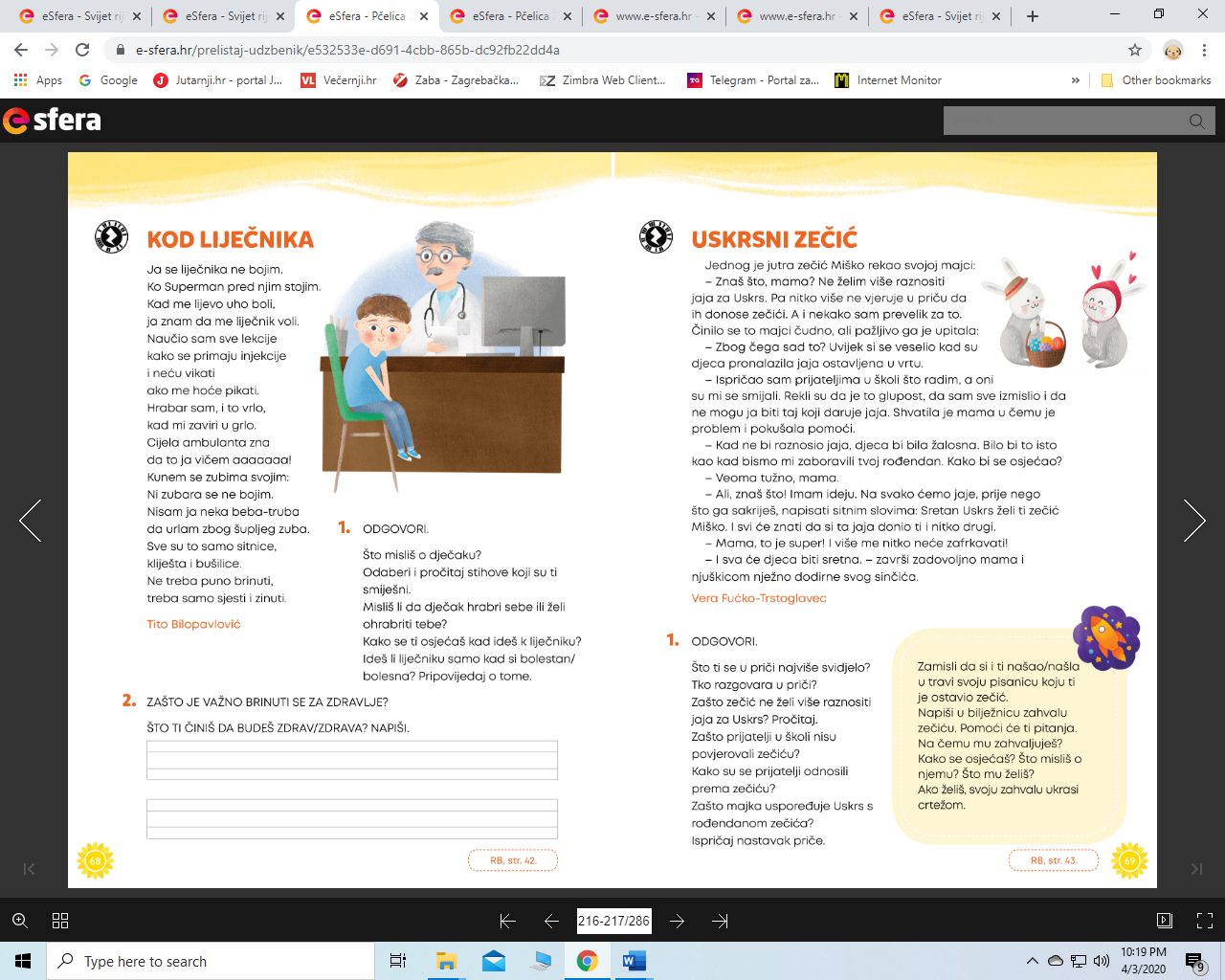 ODGOVORI NA PITANJA:TKO RAZGOVARA U PRIČIU?__________________  I ________________________________KAKO SE ZOVE ZEČIĆ IZ PRIČE?____________________________________________________ŠTO ZEČIĆ VIŠE NE ŽELI RADITI?____________________________________________________ZAŠTO ZEČIĆ VIŠE NE ŽELI RAZNOSITI JAJA?PREVELIK JE ZA TOPREMALI JE ZA TODRUGI ZEČIĆI MU SE RUGAJUJESU LI ZEČIĆEVI PRIJATELJI VJEROVALI DA ON NOSI USKRSNA JAJA? _____________________KAKO SU SE PRIJATELJI ODNOSILI PREMA ZEČIĆU?a) SMIJALI SU MU SEb) POHVALILI SU GARUGALI SU MU SETKO BI BIO ŽALOSTAN DA ZEKO NE NOSI JAJA?_______________________________________________KAKO BI SE ZEČIĆ OSJEĆAO KADA SU DJECA TUŽNA?________________________________________________ŠTO JE MAMA PREDLOŽILA ZEČIĆU MIŠKU?DA OBOJAJU JAJADA NAPIŠU NA SVAKO JAJE SRETAN USKRS ŽELI TI ZEČIĆ MIŠKOJE LI SE ZEČIĆU SVIDJELA MAMINA IDEJA_________________________________________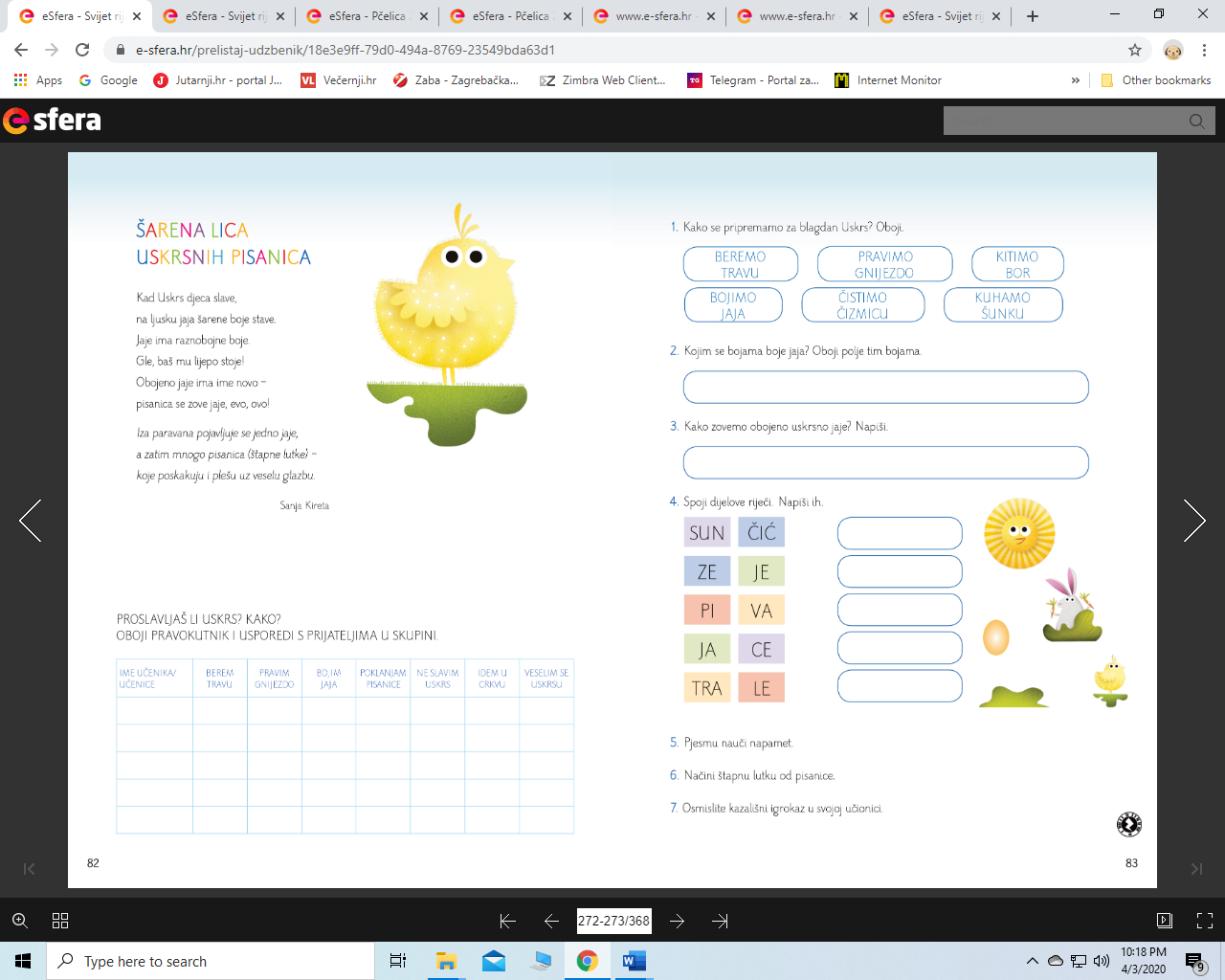 